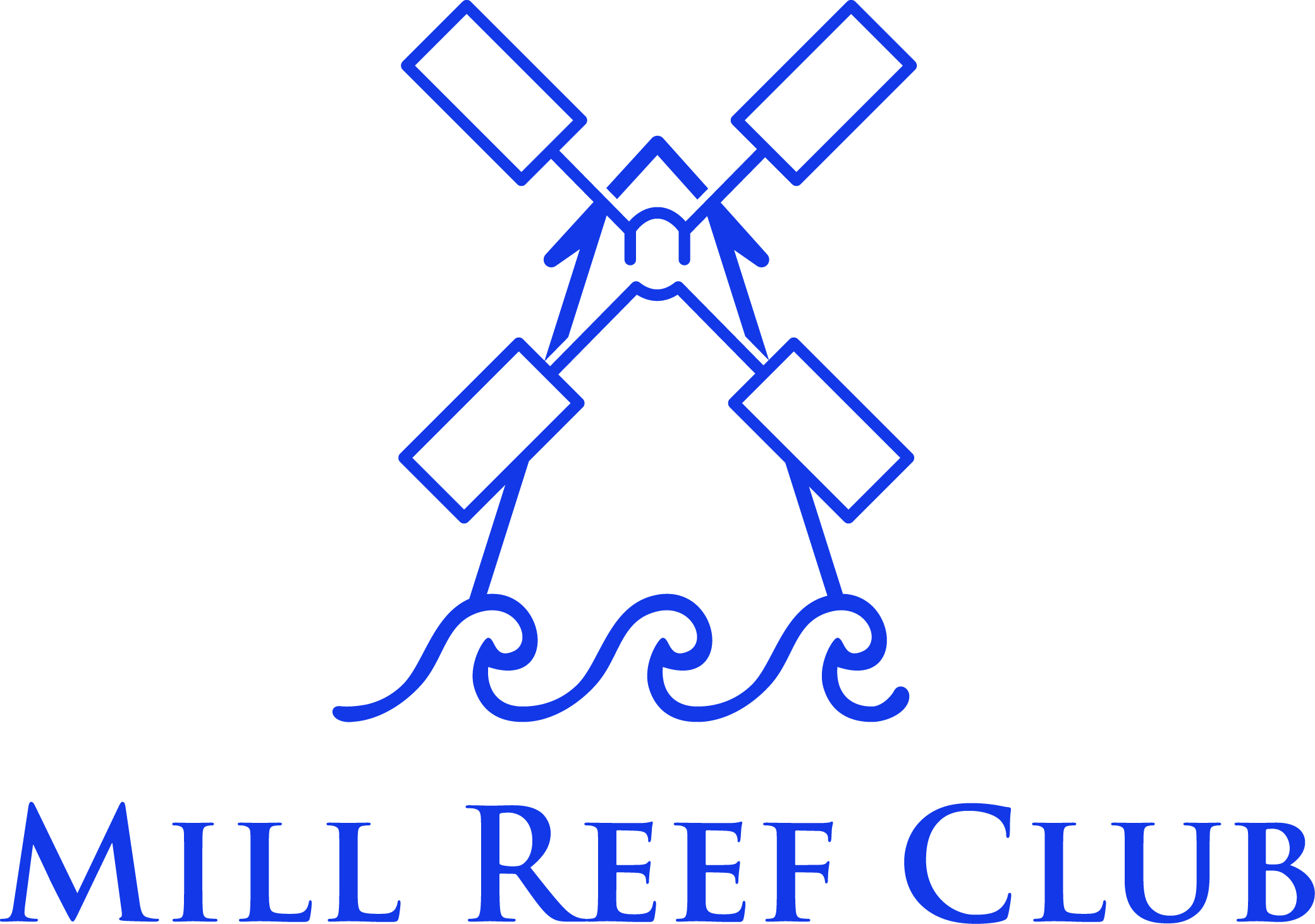 Rhodes 19 Class Association EventApril 13 – 17, 2019 AccommodationGeneral InformationAll rates are quoted in US Dollars and are inclusive of 15% service charge and a 12.5% Government Tax; A third person in a room will attract an additional charge of US$275.86.Daily rates include breakfast, lunch, afternoon tea, dinner and non-motorized sporting activities (golf, tennis, gym and croquet).  Additional charges apply to beverages, airport transfers, private sports lessons, golf cart and other equipment rentals, motorized water-sports and long-distance telephone calls.Cancellation PolicyConfirmed reservations are cancelled by notifying the Reservations Department by e-mail.  Cancellations made 30 days in advance of the visit incur no penalty.  Cancellations made more than 30 days in advance, forfeit 25% of the deposit.  Cancellations made less than 30 days in advance of the visit will forfeit the full deposit. Accommodations are also available in houses ranging from three (3) bedrooms to six (6) bedrooms, at a nightly rate of $1955 to $2530 inclusive of taxes and service charge, but do not include meals.  Payment TermsTo confirm a reservation, 50% of the total amount will be charged to a major credit card at the time of booking. The balance is due at check-out at the end of the visit. Payment may be made in cash, by check or by credit card.Sailing Regatta Package Offering 3 half day regatta			$16203 full day regatta 			$3240The above rates are inclusive of taxes and are for six (6) Rhodes with a maximum of eighteen (18) persons.  Rates are subject to change based on number of persons and include:Welcome cocktail 13th April:  Welcome cocktail to be held at The Health and Fitness Centre Private Dinner 14th April:     Dinner at the OverlookManagers Cocktail 15th April: Mangers Cocktail at the Club Main BarTravel and Transportation   Transfers to and from the Airport are offered at a rate of $35 per person each way for up to 4 persons; for five (5) and more persons, the rate is $10 per person each way.  Taxis are on site for private transfers; rates may be accessed from a Front Desk Agent.Room TypeSingle OccupancyDouble OccupancyClub Rooms Regular$521.47$712.72Club Suites$674.48                    $865.72